Rámcová smlouva.Uzavřená níže uvedeného dne mezi:aRÁMCOVÁ SMLOUVArÚvodní ustanovení1.1Tato smlouva je smluvními stranami uzavírána za účelem sjednání obecných podmínek pro konkrétně uzavírané kupní smlouvy mezi těmito smluvními stranami, jakožto kupujícím a prodávajícím. Na základě konkrétně uzavíraných smluv bude prodávajícím v rozsahu jím provozovaného podnikání dodáváno zboží kupujícímu.II.Kupní smlouvy2.1Konkrétní kupní smlouvy budou mezi smluvními stranami uzavírány postupem dle čl. III. této smlouvy.2.2Kupní smlouvy budou ze strany kupujícího uzavírány osobami oprávněnými v této věci za jeho osobu jednat. Seznam takovýchto osob je uveden v příloze č. 1 této smlouvy (dále jen oprávněné osoby). Kupující prohlašuje, že tyto osoby jsou oprávněny za něj jednat při uzavírání kupní smlouvy a dodávce zboží, a to zejména při objednávce zboží, převzetí zboží, podpisu dodacího listu a při převzetí a potvrzení převzetí faktury.2.3Oprávněná osoba musí být v příloze této smlouvy specifikována v rozsahu jména, příjmení, funkce. V případě, že kterýkoli z údajů chybí nebo je uveden nepřesně tak platí, že daná osoba není oprávněnou osobou ve smyslu obsahu ustanovení této rámcové smlouvy. Za správnost a platnost těchto údajů odpovídá plně prodávajícímu kupující. Změna v obsahu příloha č. 1 je změnou této smlouvy, je tedy vyžadována písemná forma a jednání účastníků této smlouvy dle bodu 2.4 této smlouvy.2.4Obsah ustanovení bodu 2.2 a 2.3. této smlouvy nic nemění na tom, že je v plném rozsahu zachováno právo kupujícího jednat osobně (v případě právnické osoby míněno ve smyslu této smlouvy jednat prostřednictvím svého statutárního orgánu). Smluvní strany současně výslovně tímto prohlašují, že obsah této smlouvy může být měněn či doplňován dle bodu 9.5 pouze písemnými dodatky podepsanými oběma stranami, tj. kupujícím či prodávajícím, případně na základě písemného zmocnění těchto osob.III.Uzavření kupní smlouvy - objednávka a akceptace3.1Smluvní strany se dohodly na tom, že objednávku zboží je kupující oprávněn učinit osobně v provozovnách prodávajícího, telefonicky nebo písemně. V případě písemné objednávky je možnotuto učinit dopisem, faxem nebo elektronickou poštou, vždy na adresu či telefonní číslo prodávajícího.3.2objednávce zboží kupující dostatečně přesně specifikuje kupované zboží tak, aby nemohlo dojít k záměně. Dále je kupující povinen v objednávce uvést místo a čas dodání zboží. Tyto údaje není nutno uvádět u osobní objednávky zboží na provozovnách prodávajícího. Zde platí, že zboží má být dodáno ihned, přímo v provozovně prodávajícího. V případě porušení povinnosti stanovené kupujícímu v tomto bodě platí, že kupující nese odpovědnost za případně způsobenou škodu prodávajícímu.případě, že specifikace zboží není úplná, není uvedeno místo a čas dodání zboží, byť je kupující povinen tuto skutečnost ve své objednávce uvést, platí, že objednávka nebyla kupujícím učiněna, pokud v důsledku vzájemné komunikace nedošlo k doplnění či opravě daných chybějících údajů.3.3Akceptace objednávky ze strany kupujícího je prodávajícím činěna konkrétním právním úkonem dle § 1744 občanského zákoníku, a to dodáním zboží kupujícímu dle jeho objednávky, pokud není kupní smlouva uzavírána písemně. Kupujícímu uzavřením této rámcové smlouvy nevzniká právní nárok na akceptaci objednávky na uzavření kupní smlouvy ze strany prodávajícího. Prodávající tedy není povinen objednávku kupujícího akceptovat.Smluvní strany podpisem pod touto smlouvou berou na vědomí a souhlasí s tím, že je prodávající oprávněn s ohledem na aktuální stavy zboží na jeho skladech potvrdit objednávky kupujícího s odchylkou spočívající v dodání rozdílného množství (menšího), než které si původně kupující objedná, s tím, že takovéto potvrzení bude považováno ve smyslu ustanovení § 1740 odst. 3 občanského zákoníku, za přijetí objednávky kupujícího, který není takovéto potvrzení s odchylkou prodávajícího oprávněn odmítnout.3.4Smluvní strany se výslovně dohodly, že pokud není kupní smlouva uzavírána písemně tak platí, že dodáním zboží a převzetím tohoto zboží je deklarován obsah uzavřené kupní smlouvy. Kupující si je plně vědom toho, že pokud mu bude dodáváno zboží v rozporu s obsahem jím učiněné objednávky je oprávněn převzetí zboží odepřít.3.5Smluvní strany se dohodly na způsobu určení kupní ceny, a to tak, že kupní cena bude vždy stanovena na základě platných ceníků prodávajícího. Prodávající nemá povinnost ceníky zveřejňovat. Na výzvu kupujícího se prodávající zavazuje sdělit aktuální výši kupní ceny kupujícímu.IV.Kupní cena4.1Kupní ceny zboží prodávajícího jsou stanoveny v platných cenících prodávajícího. Závazný pro stanovení ceny je ceník prodávajícího platný k dam uzavření kupní smlouvy. Kupující se zavazuje zaplatit kupní cenu dle platného ceníku. Kupující převzetím zboží a podpisem dodacího listu nebo faktury, které obsahují celkovou kupní cenu dle odst. 4.2 tohoto článku IV. se sjednáním výše kupní ceny souhlasí a akceptuje ji a není oprávněn její výši po převzetí a podpisu dodacího listu nebo faktury jakkoli napadat či jinak zpochybňovat.4.2Kupní cena stanovena v ceníku je stanovena jak včetně DPH, tak i bez DPH s tím, že součástí ceny je i cena obalu a vyskladnění zboží.4.3Na základě dohody smluvních stran je prodávající oprávněn kupujícímu poskytnout slevu ve výši 12 % na kupní cenu množstevního charakteru nebo se smluvní strany mohou dohodnout na jiné výši kupní ceny, a to zejména na individuálně dohodnuté objektové ceně. Na sortiment Flugger, Dulux bude poskytnuta sleva ve výši 12 %. Takto sjednané kupní ceny nebo slevy je nutno sjednat písemně.4.4Kupující se zavazuje kupní cenu uhradit dle prodávajícím vystavených faktur, a to do 30 dnů ode dne vystavení předmětné faktury. Faktury budou doručeny kupujícímu. Faktura je doručena kupujícímu v okamžiku jejího předání kupujícímu (osobně nebo osobě oprávněné dle přílohy č. 1) nebo 3. osobě určené kupujícím pro převzetí zboží. V případě doručování faktury poštou platí, že faktura je doručena v okamžiku převzetí poštovní listovní zásilky kupujícím, nejpozději však třetí den po odeslání. Zjevné nesrovnalosti týkající se výše kupní ceny je kupující povinen uplatnit ihned po převzetí faktury, jinak jeho právo zaniká a má se za to, že vyúčtování kupní ceny za odebrané zboží je bez vad a v řádném množství.4.5V případě prodlení kupujícího s úhradou kupní ceny dle bodu 4.4 shora vzniká prodávajícímu právo na úhradu smluvní pokuty ve výši 0,05 % denně z dlužné částky za každý den prodlení, s čímž kupující výslovně souhlasí.4.6Kupující bere výslovně na vědomí, že pokud se dostane do prodlení se splněním závazku vůči prodávajícímu, může být upozorněn prodávajícím na jeho splnění, anebo již bude přímo dotčený případ předán právnímu zástupci prodávajícího k vymáhání splnění povinností kupujícího. Kupující se zavazuje uhradit způsobenou škodu prodávajícímu spočívající zejména v úhradě nákladů na právní zastupování při vymáhání dotčené pohledávky, dále pak náklady spojené s nalézacím, anebo exekučním řízením.V.Dodání a převzetí zboží5.1Zboží bude dodáno v místě a čase dle obsahu objednávky. Pokud si smluvní strany místo a čas dodání v objednávce nedohodnou, platí, že jako místo dodání si smluvní strany sjednávají provozovnu prodávajícího, na kterou je objednávka doručena s tím, že prodávající je povinen zboží dodat v přiměřené lhůtě po objednávce.5.2Prodávající je oprávněn zboží dodat kupujícímu v provozovně dle obsahu bodu 7.1 této smlouvy níže.5.3Pokud je zboží dodáváno prodávajícím kupujícímu přímo na provozovně je možno dodací list nahradit fakturou. Ve faktuře musí být uveden údaj, že se jedná o dokument, který má vedle fakturační funkce současně funkci dodacího listu a zboží musí být v jejím obsahu dostatečně specifikováno.5.4Smluvní strany této smlouvy se mohou dohodnout, že zboží bude kupujícímu dopraveno do sídla kupujícího, jeho provozovny nebo na jiné kupujícím určené místo. Cenu za dopravu zboží si sjednají smluvní strany individuálně, v samostatné dohodě, vedle kupní smlouvy, pokud není mezi smluvními stranami dohodnuto, že cena za dopravu je zahrnuta v ceně zboží. Kupující se zavazuje v dohodnutém čase dodání zboží zajistit v daném místě osobu, která bude oprávněna k převzetí zboží jeho jménem (zejména oprávněnou osobu nebo jinou zmocněnou osobu).5.5Kupující je povinen zboží dodané prodávajícím dle obsahu tohoto článku V. smlouvy převzít a zaplatit za něj sjednanou kupní cenu.5.6Smluvní strany sjednávají výhradu vlastnického práva dle § 2132 a násl. občanského zákoníku. Prodávající je tedy vlastníkem prodávaného zboží do okamžiku úplného uhrazení kupní ceny s příslušenstvím a smluvní pokuty, pokud na ni prodávajícímu v důsledku prodlení kupujícího s úhradou kupní ceny vznikne nárok.5.7Nebezpečí škody na zboží přechází na kupujícího okamžikem jeho dodáním prodávajícím kupujícímu a následným převzetím kupujícím. Pokud je kupující v prodlení se svou povinností zboží převzít, platí, že nebezpečí škody na zboží přechází v okamžiku vzniku povinnosti kupujícího zboží převzít.5.8Dodavatelský úvěrový rámec kupujícího činí částku 100.000, - Kč vč. DPH.5.9Prodávající není povinen dodat kupujícímu zboží,pokud není řádně zaplacena splatná faktura prodávajícího za předchozí prodeje, byť ještě není hodnota úvěrového rámce dle odst. 5.9 této části smlouvy překročena, nebopokud by byl (další) dodávkou překročen úvěrový rámec dle odst 5.9 této části smlouvy.V těchto případech musí kupující doložit:že dlužnou částku uhradil, neboredukovat objednávku do maximální výše úvěrového rámce, nebouhradit z libovolné faktury za dřívější prodeje, byť faktura ještě není splatná, částku překročení rámce, není-li takové faktury, pak uhradit částku překročení rámce proti zálohové faktuře prodávajícího.Objednávka bude prodávajícím potvrzena a zboží dodáno až po doložení zaplacení dlužné částky nebo zálohové faktury\5.10Prodávající není odpovědný za prodlení nebo nerealizaci plnění prodávajícím, pokud takové prodlení nebo nerealizace plnění jsou způsobena v důsledku Vyšší moci, jak je definováno níže a zákonem. V případě existence takového prodlení nebo nerealizace plnění, příslušná plnění dle smlouvy se odkládají o dobu, po kterou nemožnost plnění trvá, aniž by vznikla odpovědnost prodávajícího za případnou škodu takto vzniklou kupujícímu. Výraz “Vyšší moc” znamená a zahrnuje všechny nepředvídatelné skutečnosti, okolnosti nebo situace mimo kontrolu prodávajícího, které vznikly nezávisle na vůli prodávajícího, kterým se prodávající nemůže účelně vyhnout nebo je překonat a které nelze přičíst druhé straně.VI.Odpovědnost za vadv6.1Prodávající je povinen zboží kupujícímu dodat ve sjednané kvalitě. Pokud není kvalita zboží mezi smluvními stranami výslovně sjednána, platí, že prodávající je povinen zboží dodat ve kvalitě obvyklé, a to v souladu s užitnými vlastnostmi zboží, v kvalitě deklarované výrobcem a prohlášením o shodě. Prodávající se zavazuje zboží dodat v původním neporušeném obalu.6.2Kupující je povinen se zbožím nakládat dle návodu, a pokud tento není přiložen ani uveden na zboží (jeho obalu), pak obvyklým způsobem. Kupující je osobou znalou z pohledu nakládání se zbožím, neboť podniká v oboru, kde je nakládání se zbožím obvyklé. Prodávající nenese odpovědnost za špatné nakládání kupujícího se zbožím.6.3Kupující je povinen při dodání zboží provést jeho podrobnou prohlídku. V případě výskytu zjevných vad k datu dodání zboží není kupující povinen vadné zboží převzít. V tomto případě je kupující povinen v dodacím listu vadné zboží uvést a vadu řádně a dostatečně popsat, jinak se k nim později nebude přihlížet. Pokud kupující vadné zboží převezme, je povinen uhradit kupní cenu i za vadné zboží a není oprávněn dodatečně uplatňovat nárok z odpovědnosti za vady za prodávajícím. Aplikace ustanovení § 2108 občanského zákoníku se dohodou stran vylučuje.6.4Prodávající poskytuje kupujícímu zámku za jakost zboží v rozsahu, v jakém ji poskytuje prodávajícímu výrobce s tím, že tato záruka začíná běžet ode dne dodání zboží a končí k datu ukončení záruky ze strany výrobce.6.5V případě výskytu vad po datu převzetí zboží, a to vad, které se vyskytovaly k datu převzetí zboží, ale nebyly zjevné a vad, které vznikly po převzetí zboží, je kupující povinen prodávajícího písemně informovat do 14 dnů ode dne vzniku vady. Kupující je povinen v oznámení vadu řádně a dostatečně popsat a současně vznik vady prokázat (např. obchodním protokolem dopravce, úředním potvrzením váhy, vzorkem vadného zboží). Pokud tyto vady nejsou uplatněny ve lhůtě uvedené v předchozí větě, není kupující vůči prodávajícímu oprávněn uplatnit jakýkoliv případný nárok z důvodu existence těchto vad. Odpovědnost prodávajícího za vady je ukončena, pokud není příslušný nárok uplatněn písemně nejpozději před uplynutím lhůty a zároveň není doložen příslušnými důkazními prostředky prokazujícími důvodnost takového nároku. Jakákolivnesrovnalost mezi dodaným zbožím a vyžádanou specifikací, která podstatným způsobem, neovlivňuje užití zboží pro stanovený účel, není považována za vadu ve smyslu smlouvy. Podmínkou řádného uplatnění nároků kupujícího z odpovědnosti za vady je prokázání nákupu zboží od prodávajícího zejména předložením objednávky, faktury a dodacího listu vztahujících se ke zboží. Neprokáže-li kupující že k nabytí vlastnického práva ke zboží došlo od prodávajícího, je uplatnění nároků z odpovědnosti za vady neúčinné.6.6Kupující je povinen vadné zboží skladovat předepsaným způsobem, a to zejména odděleně od ostatního zboží a zabalené v originálním obalu. Kupující není oprávněn nakládat s vadným zbožím či jiným způsobem jednat tak, že by byla kontrola vadného zboží zmařena. Kupující se zavazuje poskytnout prodávající veškerou součinnost, nezbytnou k prověření vzniku a rozsahu vad na zboží. Současně je kupující povinen jednat tak, aby nedocházelo k rozšiřování vady a předcházet vzniku škody, případně jednat tak, aby docházelo k její minimalizaci.6.7Prodávající je povinen sdělit kupujícímu stanovisko k uplatněným vadám ve lhůtě do 21 dnů ode dne doručení písemného oznámení o vzniku vady a jeho doložení dle bodu 6.5 shora. V případě vad, zjištěných v důsledku používání zboží, a to zejména v případě vad, které souvisí s technologickým postupem aplikace zboží, za které odpovídá ve vztahu k prodávajícímu výrobce, se lhůta stanovená pro postoupení stanoviska prodávajícího prodlužuje o lhůtu stanovenou pro postoupení stanoviska výrobcem. Není -li výrobcem tato lhůta stanovena, prodlužuje se lhůta prodávajícího pro postoupení stanoviska o lhůtu přiměřenou.6.8případě oprávněného uplatnění nároku z odpovědnosti za vady za prodávajícím a současně v případě dodržení podmínek stanovených v obsahu tohoto čl. smlouvy se jedná ze strany kupujícího o oprávněné uplatnění nároku z titulu odpovědnosti prodávajícího za vady na zboží.návaznosti na oprávněné uplatnění nároku z titulu odpovědnosti prodávajícího za vady na zboží pak kupujícímu vzniká nárok na odstranění vady do 7 pracovních dnů (pokud se smluvní strany nedohodnou jinak) od zjištění oprávněnosti nároku kupujícího prodávajícím, dle ustanovení občanského zákoníku, a to zejména opravou, dodáním chybějícího zboží, výměnou zboží, slevou z kupní smlouvy.6.9Náklady kupujícího i prodávajícího, vzniklé v důsledku oznámení vady ze strany kupujícího, je v případě prokazatelně oprávněného nároku z titulu odpovědnosti za vady zboží povinen uhradit prodávající a v případě neoprávněného uplatnění nároku kupující, a to vždy nejpozději do 30 dnů ode dne doručení faktury oprávněné strany, kde budou náklady specifikovány, doloženy a současně řádně vyúčtovány.VII.Ostatní ustanovení7.1Provozovna prodávajícího ve smyslu obsahu této smlouvy je: Ostrava Přívoz, ulice Orebitská 1156/3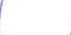 T7.2Sjednání smluvní pokuty v obsahu bodu 4.5 a 8.2 této smlouvy nemá dopad na případnou náhradu škody. Nárok na náhradu škody zůstává prodávajícímu za kupujícím v plném rozsahuzachován.7.3Prodávající a kupující jsou povinni při plnění všech kupních smluv, které se budou řídit touto smlouvou, udržovat v tajnosti veškeré informace zjištěné v souvislosti s naplňováním jednotlivých smluv, tedy zejména veškeré skutečnosti tvořící obchodní tajemství prodávajícího, nezveřejňovat je bez předchozího písemného souhlasu prodávajícího ve vztahu k třetím osobám a nepoužít takového informace ve svůj či cizí prospěch. Kupující bere na vědomí, že předmětem obchodního tajemství prodávajícího jsou zejména následující skutečnosti: veškeré podmínky spolupráce včetně cenových podmínek, veškeré informace, z nichž lze vyvodit obchodní strategii a politiku prodávajícího, veškeré podklady užívané při obchodní činnosti prodávajícího, a to bez ohledu na to, jakým způsobem je kupující získá. Splnění v tomto ustanovení stanovené povinnosti je kupující povinen zajistit i u 3. spolupracujících osob a svých zaměstnanců, a to i po ukončení vzájemné spolupráce a po skončení pracovního poměru. Toto ustanovení i po ukončení spolupráce prodávajícího a kupujícího po neomezenou dobu.7.4Rozhodné právo pro řešení smluvních vztahů prodávajícího a kupujícího je právo české s tím, že smluvní strany budou vázány obsahem zákona č. 89/2012 Sb. občanského zákoníku, v platném znění (v textu této smlouvy jen obchodní zákoník). Smluvní strany svým ujednáním vylučují aplikaci těch dispozitivních ustanovení občanského zákoníku na vztahy vzniklé na základě této smlouvy, jejichž obsah odporuje obsahu těchto smluvních ujednání nebo vedle nich nemůže obstát.7.5Bez předchozího písemného souhlasu prodávajícího kupující není oprávněn odepřít provedení platby nebo její části z důvodu uplatnění jakéhokoliv proti nároku nebo jednostranného započtení pohledávky ze strany kupujícího vůči jakékoliv pohledávce či nároku prodávajícího. Kupující je oprávněn postoupit jakákoliv práva či nároky vyplývající ze smlouvy pouze po obdržení předchozího písemného souhlasu prodávajícího. Kupující je oprávněn jednostranně započíst své pohledávky vůči pohledávkám prodávajícího pouze po obdržení písemného souhlasu ze strany prodávajícího. Prodávající je oprávněn svou pohledávku na zaplacení kupní ceny či jinou pohledávku z této smlouvy jednostranně započíst na pohledávky kupujícího s tím, že proti pohledávce splatné lze započíst pohledávku nesplatnou. V ostatních případech je přípustný zápočet pouze písemnou dohodou smluvních stran.7.6Smluvní strany se dohodly tak, že právo prodávajícího na úhradu kupní ceny se promlčuje v desetileté lhůtě, promlčecí lhůta se tedy prodlužuje.7.7V případě prodlení kupujícího s úhradou pohledávek prodávajícího, podstatného zhoršení majetkové situace kupujícího, zahájení soudního nebo jiného řízení nebo insolvenčního řízení ohledně majetku kupujícího, prodávající je oprávněn požadovat navrácení zboží, aniž by došlo k odstoupení od smlouvy a kupující je povinen této žádosti vyhovět.7.8Pokud jsou kterékoli ze smluvních stran známy skutečnosti, které jí brání nebo budou bránit, aby dostála svým smluvním povinnostem, sdělí tuto skutečnost neprodleně písemně druhé smluvní straně. Smluvní strany se dále zavazují neprodleně odstranit v rámci svých možností všechny okolnosti, které jsou na jejich straně a které brání splnění jejich smluvních povinností. Kupující se zavazuje, že prodávajícímu písemně oznámí kteroukoli z níže uvedených skutečností, a to bezodkladně poté, co nastala:zahájení insolvenčního řízení dle zák. č. 182/2006 Sb., o úpadku a způsobech jeho řešení (insolvenční zákon), v platném znění, jehož předmětem bude úpadek nebo hrozící úpadek kupujícího,vstup kupujícího do likvidace,omezení či ukončení výkonu činnosti kupujícího, která bezprostředně souvisí s předmětem této smlouvy,všechny skutečnosti, které by mohly mít vliv na přechod či vypořádání závazků kupujícího vůči prodávajícímu vyplývajících z této smlouvy či s touto smlouvou souvisejících,rozhodnutí o zrušení kupujícího.V případě porušení tohoto ustanovení je prodávající oprávněn od této smlouvy bez dalšího odstoupit.VIII.Doba trvání8.1Obsah této smlouvy je smluvními stranami sjednáván na dobu určitou, a to na 12 měsíců od data uzavření této smlouvy. Smluvní strany se dále dohodly, že pokud prodávající nebo kupující písemně nesdělí druhé smluvní straně nejméně 6 týdnů před uplynutím platnosti této rámcové smlouvy, že na dalším trvání platnosti této rámcové smlouvy nemá zájem, prodlužuje se doba, na kterou je rámcová smlouva uzavřena, tedy doba platnosti této rámcové smlouvy vždy automaticky o dalších 12 měsíců.8.2Obě smluvní strany jsou oprávněny od této smlouvy odstoupit z důvodů stanovených zákonem, a to zejména z důvodu podstatného porušení smluvené povinnosti druhou smluvní stranou. V případě porušení povinnosti kupujícího, stanovené v obsahu bodu 7.5 této smlouvy, vzniká prodávajícímu nárok na úhradu smluvní pokuty ve výši 15 % z kupní ceny zboží (včetně DPH), které v rozporu s obsahem této smlouvy kupující postoupil na 3. osobu, s čímž kupující výslovně souhlasí. Prodávající je oprávněn v případě včasné informovanosti o tom, že kupní cenu nebude možno řádně a včas uhradit, nárok na úhradu smluvní pokuty nepožadovat.Prodávající je oprávněn jednostranně od této smlouvy odstoupit zejména:je-li kupující v prodlení s jakoukoli platbou dle této smlouvy o dobu delší než 10 dnů.je-li kupující v prodlení s povinností poskytnout součinnost převzít zboží o dobu delší než 10 dnův insolvenčním řízení bylo soudem rozhodnuto o způsobu řešení úpadku kupujícího event. byl insolvenční návrh zamítnut pro nedostatek majetku.Bez zbytečného odkladu od odstoupení, nejpozději do 14 dnů od odstoupení, je Kupující povinen vrátit prodávajícímu zboží, které od něho obdržel. Náklady spojené s vrácením zboží nese kupující. Pokud Kupující odstoupí od kupní smlouvy neoprávněně a zašle přesto zboží prodávajícímu, nebude zboží přijato, případně bude na náklady kupujícího zasláno zpět.RÁMCOVÁ SMLOUVA8.3Obě smluvní strany jsou oprávněny tuto smlouvu vypovědět bez udání důvodu s tím, že výpovědní lhůta se pro obě smluvní strany sjednává v délce 1 kalendářního měsíce. Tato výpovědní lhůta počíná běžet počátkem kalendářního měsíce následujícího po kalendářním měsíci, kdy byla výpověď druhé smluvní straně doručena.8.4Smluvní strany se dohodly, že výpověď či odstoupení je nutno doručovat do sídla prodávajícího a do sídla (místa podnikání) kupujícího, pokud není smluvní stranou druhé smluvní straně oznámena písemně jiná adresa pro doručování. Prodávající a kupující se dohodli, že pokud bude kupujícímu prodávajícím doručována výpověď nebo odstoupení a tento dopis se vrátí jako nedoručený, pak platí, že tato smlouva se rozvazuje k datu vrácení daného dopisu prodávajícímu.IX.Závěrečná ustanovení9.1Jestliže bude kterékoliv ustanovení této smlouvy soudem shledáno jako neplatné nebo nevynutitelné, bude toto ustanovení považováno za samostatné a oddělitelné od ostatních ustanovení této smlouvy a nezpůsobí jejich neplatnost nebo nevymahatelnost.V případě, že se některé z ustanovení této smlouvy se stane neplatným, neúčinným či neurčitým, nezakládá tato skutečnost neplatnost smlouvy jako celku. Smluvní strany se zavazují neplatné, neúčinné či neurčité ustanovení nahradit ustanovením novým tak, aby byl zachován smysl takto dotčeného ustanovení.9.2Tato rámcová smlouva je založena na dobré víře smluvních stran a jejich rozhodné snaze řešit vyjednáváním všechny potíže, které se mohou vyskytnout při plnění dohody.9.3Spory, vyplývající z této smlouvy, budou řešeny dohodou smluvních stran. V případě, že k dohodě nedojde, všechny spory vznikající z této smlouvy a v souvislosti s ní budou rozhodovány s konečnou platností u Rozhodčího soudu při Hospodářské komoře České republiky a Agrární komoře České republiky podle jeho Rádu a Pravidel třemi rozhodci. Smluvní strany se dohodly, že místem konání rozhodčího řízení bude Ostrava.9.4Veškerá předchozí ať již písemná či ústní jednání mezi stranami této rámcové smlouvy, týkající se předmětu této smlouvy, pozbývají touto smlouvou účinnosti.9.5Tato rámcová smlouva je uzavírána ve smyslu obsahu ustanovení občanského zákoníku v platném znění. Tuto smlouvu lze měnit pouze písemnými dodatky podepsanými oběma smluvními stranami. K dodatku či změně této smlouvy uzavřené v jiné než písemné (listinné) formě se nepřihlíží. Pro vyloučení všech pochybností strany sjednávají, že elektronické (email, SMS apod.) dodatky nebo změny nejsou pro strany závazné.9.6Není-li dohodnuto jinak, veškerá korespondence může být kupujícímu doručena elektronickou poštou, osobně nebo doporučeně prostřednictvím provozovatele poštovních služeb na adresu kupujícího, a to dle volby prodávajícího. Jakýkoliv dopis, výzva, oznámení či jiný dokument bude považován za doručený kupujícímu: (i) v případě doručování elektronickou poštou okamžikem jejího přijetí na server příchozí pošty, (ii) v případě doručování osobně či prostřednictvím provozovatele poštovních služeb převzetím, (iii) v případě doručování osobně či prostřednictvím provozovatele poštovních služeb též odepřením převzetí, (iv) třetí den po odeslání, není-li doručení prokázáno výše uvedenými způsoby či jinak, a to i v případě, že se kupující o odeslání nedozvěděl.9.7Smluvní strany se dohodly a výslovně prohlašují, že ani jedna z nich není oprávněna k jednostrannému postoupení smlouvy jako celku ve smyslu ustanovení § 1895 Občanského zákoníku, a to ani tehdy pokud s tím druhá ze smluvních stran bude souhlasit. Postoupení smlouvy jako celku na třetí osobu je možné pouze na základě písemné dohody, která bude podepsána, jak kupujícím a prodávajícím, tak třetí osobou, na kterou by měla být tato smlouva postoupena buď ze strany kupujícího, anebo prodávajícího.9.8Kupující podpisem pod touto smlouvou na sebe přebírá ve smyslu ustanovení § 1765 odst. 2 Občanského zákoníku nebezpečí změny okolností a nebude v tomto smyslu žádat obnovení jednání o obsahu této smlouvy.9.9Smluvní strany podpisem pod touto smlouvou prohlašují, že jsou v této smlouvě sjednány veškeré náležitosti vymíněné stranami této smlouvy, kterými strany podmiňovaly uzavření této smlouvy ve smyslu ustanovení § 1726 Občanského zákoníku.9.10Účastníci této rámcové kupní smlouvy vylučují přijetí nabídky na uzavření této rámcové smlouvy s dodatkem nebo odchylkou ve smyslu ustanovení § 1740 odst. 3 Občanského zákoníku. Účastníci této rámcové kupní smlouvy rovněž vylučují použití obchodních podmínek kupujícího, a to ve smyslu ustanovení § 1751 odst. 2 druhé věty Občanského zákoníku, a to i v případě vztahu vyplývajícího z jednotlivých - dílčích kupních smluv.9.11Kupující prohlašuje, že ke dni podpisu této smlouvy proti němu není vedeno žádné (zejména, nikoliv však výlučně) soudní, rozhodčí, správní, insolvenční, popř. exekuční řízení, ani že mu nejsou známy okolnosti, v jejichž důsledku by došlo, popř. mělo či mohlo dojít k zahájení některého z uvedených (či jim podobných řízení) řízení. V případě vzniku rizika zahájení či samotného zahájení některého z uvedených (či jim podobných) řízení, a to i v době po uzavření této smlouvy, se odběratel zavazuje informovat o této skutečnosti prodávajícího písemně, do dvou pracovních dnů poté, co se o této skutečnosti dozví, popř. co se o této skutečnosti dozvědět měl a mohl.9.12Tato smlouva je pořízena ve dvou vyhotoveních, z nichž každá strana obdrží po jednom.RÁMCOVÁ SMLOUVA9.13Účastníci smlouvy po jejím přečtení výslovně prohlašují, že smlouva byla sepsána podle jejich pravé, jediné a svobodné vůle, určitě, vážně a srozumitelně na důkaz čehož níže připojují své vlastnoruční podpisy.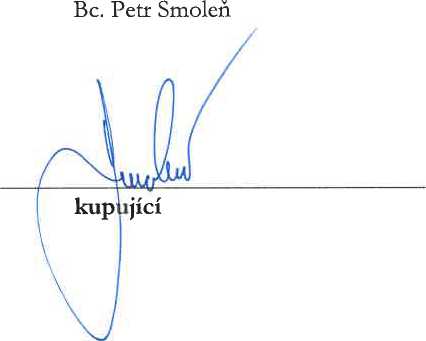 PLNÁ MOCObchodní korporaceMORYS s.r.o.se sídlem Korejská 894/9, 702 00 Ostrava-Přívoz, Česká republika
zapsaná v obchodním rejstříku vedeném krajským soudem v Ostravě, oddíl C, vložka 1504IČ: 428 64 771Zastoupená Ing. Pavlem Mrhačem -jednatelem společnosti
(dále jen zmocnitel)tímto zmocňujeIng. Jiřího Šmidáka - výkonného ředitele
dat. nať. XX.XX.1982bytem v Ostravě, část Heřmanice, Gvužďochova 708/9A, PSČ 713 00
(dále jen zmocněnec)k zastupování zmocnitele v plném rozsahu, bez jakéhokoliv omezení kromě těch, které ze zákona vyžadují zvláštní plnou moc.Rovněž aby jednal mým jménem s úřady, orgány státní správy a orgány místní samosprávy, právnickými a fyzickými osobami.Tato plná moc nabývá platnosti a účinnosti dnem 1.1.2019 a platí do 31.12.2019.V Ostravě 2. ledna 2019Ing. Pavel Mrhač
jednatel společnostiProdávající:MORYS s.r.o.Korejská 894/9 702 00 Ostravazapsaná v obchodním rejstříku, vedeném Krajským soudem v Ostravě oddíl C, vložka 1504Zastoupený:vIng. Jiří Smidák na základě plné mociVe věcech technických a obchodníchMarek WimmerIČO:42864771DIČ:CZ42864771Bankovní spojení:XXXČíslo účtu:XXXObchodní spo jení:Marek WimmerTelefon, Fax, GSM, E-mail:XXXXXXKupující:Technické služby Moravská Ostrava a Přívoz, p.o.Harantova 3152/28702 00 Ostrava - Moravská OstravaZastoupený:Bc. Petr SmoleňIČO:00097381DIČ:CZ00097381Bankovní spojení:XXXČíslo účtu:XXXObchodní spojení:Vladimír HájekTelefon, Fax, GSM, E-mail:XXX